PERSON SPECIFICATION – BOARDING SUPPORT WORKER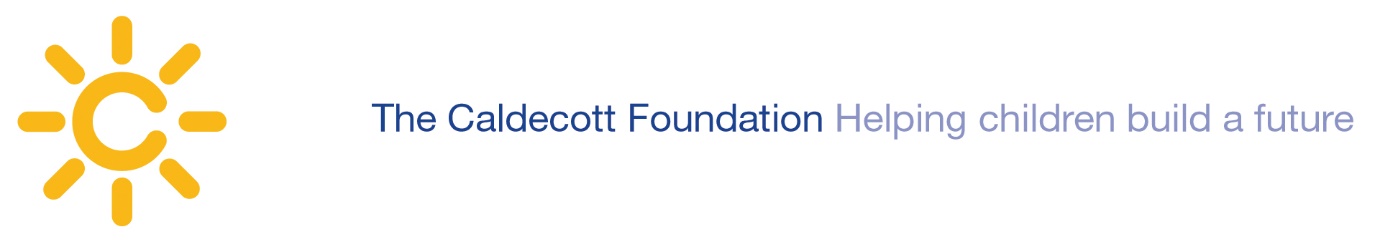 All essential criteria to be identified by application form and interviewPerson Specification – Boarding Support WorkerJanuary 2018ATTRIBUTESRELEVANT CRITERIAESSENTIAL/DESIREABLERelevant Experience Experience of working with children in any care or educational settings.Working understanding of the national Minimum Standards for Residential Special schoolsEssentialDesirableEducation and Training Attainments/Qualifications A good standard of educational achievement and the ability to produce clear written reports. Have completed or be capable of completing mandatory training, including positive Management of Challenging Behaviour.Level 3 NVQ/Diploma equivalent or willingness to complete the Diploma Level 3 Children and Young People Workforce. EssentialDesirable EssentialGeneral and Special Delivery Knowledge Knowledge of and commitment to Race equality and equal opportunities with an understanding of their effect on service delivery.An understanding of the importance of Health and SafetyUnderstanding of the significance of Child Protection Issues and the necessity of following proceduresEssentialDesirableDesirableATTRIBUTESRELEVANT CRITERIAESSENTIAL/DESIREABLESkills and Abilities An enthusiasm and interest in achieving the best results in all aspects of care, education and health of children and young peopleAn ability to organize and support children and young people in a range of activities, both leisure and educational.An ability to function as a member of a team and be reflective.An ability to be creative and supportive whilst holding clear, firm boundaries.Full Driving LicenceEssential DesirableEssential DesirableEssential